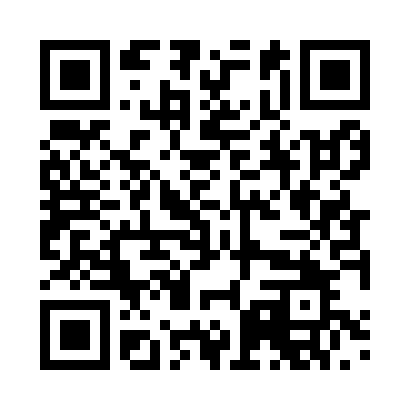 Prayer times for Almbranz, GermanyWed 1 May 2024 - Fri 31 May 2024High Latitude Method: Angle Based RulePrayer Calculation Method: Muslim World LeagueAsar Calculation Method: ShafiPrayer times provided by https://www.salahtimes.comDateDayFajrSunriseDhuhrAsrMaghribIsha1Wed3:265:481:105:128:3310:442Thu3:235:461:105:128:3410:473Fri3:205:441:105:138:3610:504Sat3:175:421:105:138:3710:535Sun3:135:411:095:148:3910:566Mon3:105:391:095:158:4110:587Tue3:075:371:095:158:4211:018Wed3:035:361:095:168:4411:049Thu3:005:341:095:168:4511:0710Fri2:575:331:095:178:4711:1011Sat2:545:311:095:188:4811:1312Sun2:545:301:095:188:4911:1713Mon2:535:281:095:198:5111:1714Tue2:525:271:095:198:5211:1815Wed2:525:251:095:208:5411:1916Thu2:515:241:095:208:5511:1917Fri2:515:231:095:218:5711:2018Sat2:505:211:095:218:5811:2119Sun2:505:201:095:228:5911:2120Mon2:495:191:095:229:0111:2221Tue2:495:181:095:239:0211:2222Wed2:495:161:105:249:0311:2323Thu2:485:151:105:249:0511:2424Fri2:485:141:105:259:0611:2425Sat2:475:131:105:259:0711:2526Sun2:475:121:105:259:0811:2527Mon2:475:111:105:269:0911:2628Tue2:465:101:105:269:1111:2629Wed2:465:101:105:279:1211:2730Thu2:465:091:105:279:1311:2831Fri2:465:081:115:289:1411:28